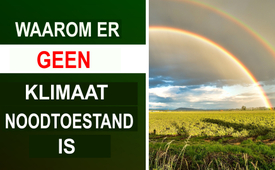 1.100 wetenschappers eensgezind: Er is geen klimaatnoodtoestand!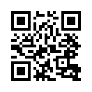 Ongeveer 1.100 wetenschappers en experts van over de hele wereld hebben hun krachten gebundeld om zich met een duidelijke boodschap te wenden naar het publiek: er is geen klimaatnoodtoestand. Ze wijzen elke vorm van klimaatalarmisme resoluut van de hand en roepen op tot een zakelijke en bedachtzame aanpak van dit thema.Verandert het klimaat op aarde? Natuurlijk. Zonder onderbreking. Al miljarden jaren. Heeft de mens hier invloed op? Mogelijk wel. Maar duidelijk niet in de mate die de aanhangers van de nieuwe klimaatreligie ons absoluut wijs willen maken. Dat is de mening van zo'n 1.100 wetenschappers en experts van over de hele wereld die zich verzetten tegen de klimaatwaan die onder andere door het World Economic Forum wordt gesteund. De wetenschappers zijn lid van de Global Climate Intelligence Group (CLINTEL). De gepubliceerde verklaring van de groep getiteld “Er is geen klimaatnoodtoestand” ( "There is no climate emergency") - geleid door de Noors-Amerikaanse natuurkundige en Nobelprijswinnaar professor Ivar Giaever - stelt:Volgens het geologisch archief schommelt het klimaat op aarde al sinds het bestaan van de planeet en kent het natuurlijke koude en warme periodes. Als gevolg daarvan bevinden we ons sinds het einde van de Kleine IJstijd in 1850 in een opwarmende fase.Volgens deskundigen wordt het effect van CO2 opgeblazen door het klimaatbeleid, terwijl volledig wordt genegeerd dat de verrijking van de atmosfeer met CO2 nuttig is: voor de groei van planten, voor de landbouw en simpelweg als basis voor al het leven op aarde. De talloze maatregelen om CO2 te vermijden blijken daarom dus schadelijk te zijn. Ze veroorzaken ook enorme kosten. Volgens de uitleg is er geen enkel statistisch bewijs dat de opwarming van de aarde invloed heeft op de frequentie en ernst van orkanen, overstromingen, droogte en soortgelijke natuurrampen.De Global Climate Intelligence Group beschouwt het netto nul CO2-beleid als onrealistisch en uiteindelijk levenvernietigend. Het toont aan: Als het gaat om het wereldwijde klimaat, is er in feite geen reden voor alarmisme en paniek. Beste kijkers, Deze belangrijke stemmen uit de gelederen van de wetenschap nodigen ons uit om op een zakelijke en bedachtzame manier met dit onderwerp om te gaan. De angst die wordt aangewakkerd door politici en de media en de wijdverspreide alarmstemming zijn slechte raadgevers, zoals de volksmond het altijd al wist. Want alleen zonder angst kunnen mensen vrij en rationeel denken en een onafhankelijke, gefundeerde mening vormen. En dit kan dan leiden tot een duidelijke houding.door ol.Bronnen:1100 Wissenschaftler erklären in Manifest: Es gibt keinen Klimanotstand
https://report24.news/1-100-wissenschaftler-erklaeren-in-manifest-es-gibt-keinen-klimanotstand/

CLINTEL: World Climate Declaration 
https://clintel.org/world-climate-declaration/

Bildquelle: Professor Ivar Giaever by Bruce Sampson – https://de.wikipedia.org/wiki/Ivar_Giaever#/media/Datei:Ivar_Giæver.jpg

Bildquelle: Annalena Baerbock by Federico Baccini – 
https://www.telepolis.de/features/Laesst-der-Westen-die-Ukraine-fallen-8970197.htmlDit zou u ook kunnen interesseren:Klimaatverandering: In gesprek met Greta (NL) https://www.kla.tv/2023-03-00&autoplay=true/15068 Oorlog tegen de elementen van het leven (NL)https://www.kla.tv/Klimaatverandering/25209Uitzending van 12 december 2015: Bij het begin van de VN-klimaatconferentie in Madrid: De geboorte van de klimaatleugen (DE)https://www.kla.tv/Klimawandel/7297 Kla.TV – Het andere nieuws ... vrij – onafhankelijk – ongecensureerd ...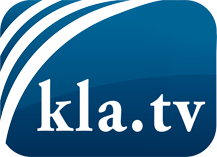 wat de media niet zouden moeten verzwijgen ...zelden gehoord van het volk, voor het volk ...nieuwsupdate elke 3 dagen vanaf 19:45 uur op www.kla.tv/nlHet is de moeite waard om het bij te houden!Gratis abonnement nieuwsbrief 2-wekelijks per E-Mail
verkrijgt u op: www.kla.tv/abo-nlKennisgeving:Tegenstemmen worden helaas steeds weer gecensureerd en onderdrukt. Zolang wij niet volgens de belangen en ideologieën van de kartelmedia journalistiek bedrijven, moeten wij er elk moment op bedacht zijn, dat er voorwendselen zullen worden gezocht om Kla.TV te blokkeren of te benadelen.Verbindt u daarom vandaag nog internetonafhankelijk met het netwerk!
Klickt u hier: www.kla.tv/vernetzung&lang=nlLicence:    Creative Commons-Licentie met naamgeving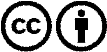 Verspreiding en herbewerking is met naamgeving gewenst! Het materiaal mag echter niet uit de context gehaald gepresenteerd worden.
Met openbaar geld (GEZ, ...) gefinancierde instituties is het gebruik hiervan zonder overleg verboden.Schendingen kunnen strafrechtelijk vervolgd worden.